Olga Želenská - Drápalová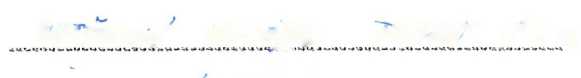 náměstí Míru 16/117 120 00 Praha 2 -- Vinohrady MĚŠŤANSKÁ BESEDA PLZEŇ s.r.o.Dominikánská 3301 12 Plzeňuzavírají smlouvu o zájezdovém představenív Plznihry Do ložnice vstupujte jednotlivěautora datum a začátek představení 22. října 2023 v 19:00 hpořadatel se zavazuje,aby se představení uskutečnilozajistit volné šatny pro —5— žen	—4—,., mužůzajistit přípoj minidisku do zesilovačezajistit parkování automobilůzabezpečit přístup pro stavbu kulis, otevření zvukové kabiny tři hodiny před představenímuhradit autorský honorář „15% bruto Dilia PrahaKrátkého 1, 190 03 Praha 9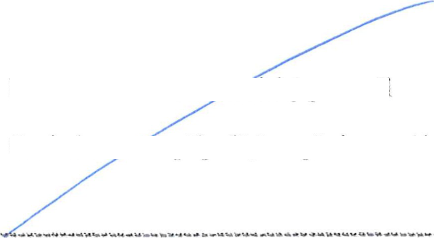 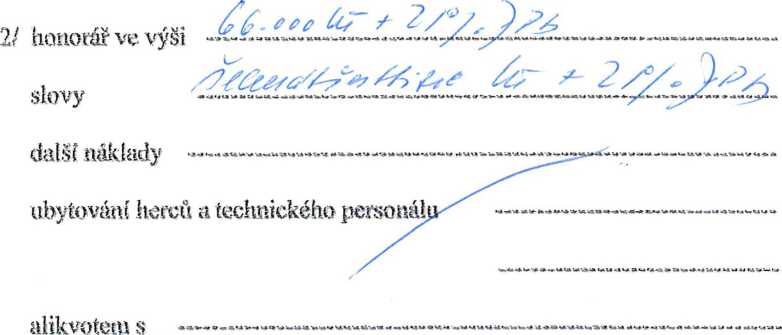 Za odehraně představení uhradí pořadatel Olze Želenské - DrápalovéMikrobus - herci a technický personálOsobní autp^v případě,že v představení hraje víc herců než 7V případě,že se představení neuskuteční z důvodu monemocnění, provozních důvodů, či jiných. Pořadatel souhlasí s náhradním termínem.Platba pořadatele1/ na konto Olga Želenská - DrápalováV Praze 11. 9. 2023                  V Plzni 19. 19. 2023……………………………………………………                ……………………………………………………….